INGENIERIA GESTIÓN EMPRESARIAL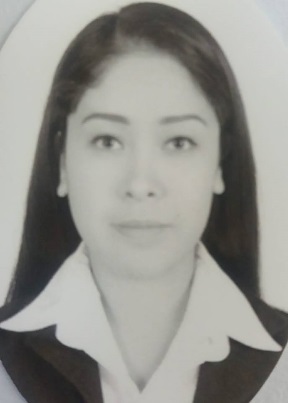 KAREN ASTRID ENRIQUEZ MARILESPERFIL PROFESIONALBuen desempeño, trabajo en equipo y con una sólida formación integral respaldada por la ética hacia el trato con las personas, con responsabilidad social y espíritu emprendedor. Me considero una persona responsable, creativa, con iniciativa, dinámica, positiva, organizada y flexible, asumo con agrado los retos y metas que la organización me pudiera plantear con buen manejo de relaciones interpersonales y abierta al aprendizaje.OBJETIVOContribuir a la gestión de la organización e innovación de procesos, así como al diseño y desarrollo de sistemas estratégicos de negocios optimizando recursos en un entorno global con ética.DATOS PERSONALESFecha de nacimiento: 16/06/93RFC: EIMK930616D23CURP: EIMK930616MCHNRR02NSS:33129384088Edad: 27 años	Domicilio Actual: AVE. Morelos #238 Inf. Cielo vista Teléfono: 639-136-89-56Correo: Karen_astriid_6@hotmail.comHABILIDADES PERSONALESMicrosoft office (Excel, Word, Power point).Facilidad de palabraResponsableTrabajo en equipoRelaciones interpersonalesServicio al clienteDATOS ACADEMICOS2012-2018	Instituto Tecnológico de Delicias 		Ingeniería en Gestión Empresarial 2008-2011 	Centro de Estudios Tecnológico Industrial y de Servicios No. 87 		Técnico Fisco-Matemático2005-2008    Vencedores del desierto                        InformáticaEXPERIENCIA LABORAL INEGIDirección: Ave. 10 sur No. 600Teléfono: 639-120-77-17Puesto: EntrevistadorMEAD JOHNSONDirección: Carretera Panamericana Km. 1573 S/N 1. C.P. 33000 Cd. Delicias, Chih.Teléfono: 639-479-92-00Puesto: Documentadora / Analista de mejora continuaRESIDENCIA PROFESIONALLa Competidora Ferretera S.A DE C.V de Delicias Chih.Dirección: Calle 2da Poniente #110 Colonia Centro C.P. 33000 Cd. Delicias Chih.Teléfono: 4749090. DPTO. Mercadotecnia/Recursos HumanosPeriodo: Febrero-Julio 2018REFERENCIAS PERSONALES.Ing. Nancy Abilene Hernández Gutiérrez. Teléfono. 639-148-80-72L.A.E. Jazmín Pérez Teléfono. 693-399-03-23